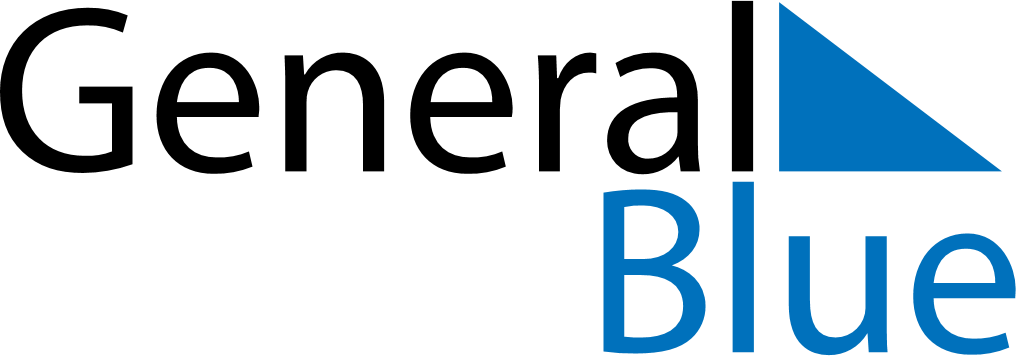 April 1936April 1936April 1936April 1936April 1936SundayMondayTuesdayWednesdayThursdayFridaySaturday123456789101112131415161718192021222324252627282930